REDEGJØRELSE AV DEN ENKELTE STUDENTENS BIDRAG TIL FORSKNINGSPROSESSEN;Masteroppgave i Avansert klinisk sykepleie; Lene Jeanette Mala og Tommy Kjærstad Bringaker.Da vi bestemte oss for å skrive denne masteroppgaven sammen, leverte vi inn en felles prosjektbeskrivelse. Denne ble også utformet i fellesskap. I arbeidet med selve masteroppgaven, har vi også gjennomført alt det praktiske rundt metoden i felleskap; utforming av intervjuguide, intervjuer, transkribering, koding og kategorisering. Når det kommer til selve skrivingen og utformingen av oppgaven har vi delt på noen av kapitlene;Lene Jeanette: Metode, Resultater, Diskusjon; oppgaveglidning, fordeler, Konklusjon.Tommy: Innledning, bakgrunn for oppgaven, Diskusjon; utfordringer, styrker og svakheter ved studien.Vi har samarbeidet hele veien, ved å regelmessig lese over hverandres arbeid, diskutert og sparret med hverandre i fremdriften av oppgaven. 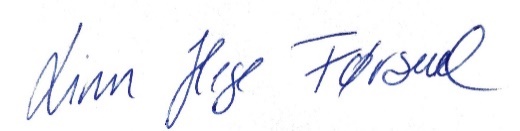 _____________________________Veileder Linn Hege Førsund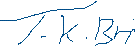 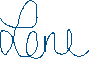 _____________________________			______________________________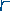 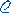 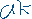 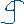 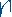 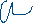 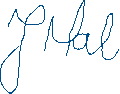 Student Lene Jeanette Mala 				Student Tommy Kjærstad Bringaker